Associated Student Government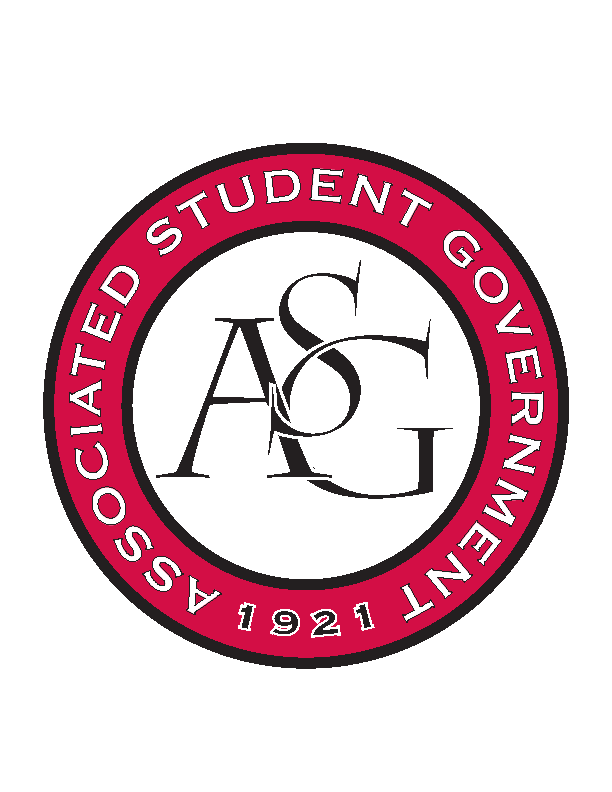 Office of Financial Affairs Meeting MinutesNovember 8, 2018Call To Order Roll Call Adam CorralNickColin GonzalezEmily RicheyKirsten JamesMadeline BrownPloy PleetissamuthBrittany for first 10 minutes Sofia HadleyWilliam NeelyZachary KeatingProxiesAlexis ValdesAbsentBrittany FulmerNicholas FosterSally GairhanLate Approval of the MinutesAppealsAudit ReportsWilliam Neely & Izzy Garcia—Space HogsOld BusinessChristian Graduate Student FellowshipMotion to add $50 to the honorariumMotion passed (9-0)Honorarium bumped to $350Approved (9-0)American Society of Civil EngineersApproved (9-0)CRUApproved (9-0)New BusinessAssociation of Ceramic EnthusiastsCut to $1,750 (line 216)Approved (9-0)STORELate Denied (0-9)National Association for Music EducationLateDenied (0-9)Horticulture ClubApproved (9-0)AnnouncementsVeterans Day: Tomorrow at 2 at the Reynolds CenterNovember 14th: Lighting the Way and Leadership SummitDecember 4th: End of the Semester PartyAdjournment 